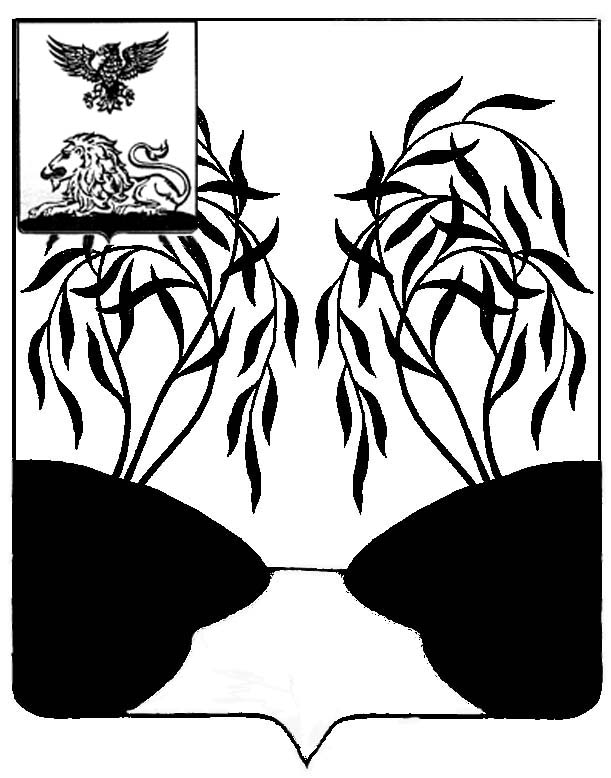 Р А С П О Р Я Ж Е Н И ЕАДМИНИСТРАЦИИ РАКИТЯНСКОГО РАЙОНА БЕЛГОРОДСКОЙ ОБЛАСТИ 	Ракитное19 января 2024 г.                                                                                                № 25О проведении муниципального этапа конкурса общественно значимых проектов, реализуемых территориальным общественнымсамоуправлением в Ракитянском районе В соответствии с Федеральным законом от 06.10.2003г. № 131-ФЗ «Об общих принципах организации местного самоуправления в Российской Федерации», распоряжением Правительства Белгородской области от 09.01.2024 г. № 21-рп «О проведении конкурса общественно значимых проектов, реализуемых территориальным общественным самоуправлением в муниципальных образованиях Белгородской области», приказом министерства общественных коммуникаций Белгородской области от 15.01.2024 г. № 4 «О проведении  конкурса общественно значимых проектов, реализуемых территориальным общественным самоуправлением в муниципальных образованиях Белгородской области», постановлением администрации Ракитянского района от 7 марта 2018 года № 24 «Об утверждении муниципальной программы «Развитие информационного общества в Ракитянском районе» подпрограммой 3 «Развитие общественного самоуправления в Ракитянском районе» и в целях поддержки территориального общественного самоуправления в Ракитянском районе:1. В  период с 19 января по 16 февраля 2024 года провести муниципальный этап конкурса общественно значимых проектов, реализуемых территориальным общественным самоуправлением в Ракитянском районе. 2. Утвердить положение о муниципальном этапе конкурса (приложение 1).   3. Утвердить состав муниципальной конкурсной комиссии (приложение 2).4. Контроль за выполнением настоящего распоряжения возложить на заместителя главы администрации Ракитянского района - руководителя аппарата главы администрации района С.В. Шашаева.Глава администрацииРакитянского района                                                                                     А.В. КлимовПриложение 1к распоряжению администрации Ракитянского районаот _____________ 2024 г. № _________Положениео муниципальном этапе конкурса общественно значимых проектов, реализуемых территориальным общественным самоуправлением в Ракитянском районеI. Общие положения1.1. Настоящее Положение о проведении муниципального этапа конкурса общественно значимых проектов, реализуемых территориальным общественным самоуправлением в Ракитянском районе (далее соответственно – Положение, Конкурс, ТОС) определяет основные задачи и принципы проведения Конкурса, требования к участию в Конкурсе, порядок проведения, сроки и организацию Конкурса.1.2. Целью проведения Конкурса является создание экономических условий для развития ТОС, реализующих на территории Ракитянского района проекты по одному из следующих направлений:- благоустройство общественного пространства;- природоохранная деятельность, экологическая культура и безопасность;- сохранение исторического и культурного наследия, народных традиций 
и промыслов, развитие въездного туризма;- развитие физической культуры и спорта;- проведение воспитательно-патриотической работы среди молодежи. 1.3. Для целей настоящего Положения используются следующие основные понятия:- заявитель – ТОС, подавшее пакет документов на участие в Конкурсе;- заявка – пакет документов, включающий общественно значимый проект, подаваемый заявителем для участия в Конкурсе;- конкурсный отбор, конкурс – мероприятия, связанные с оценкой, анализом 
и выбором проектов ТОС с наиболее высокими оценочными показателями;- муниципальная конкурсная комиссия – коллегиальный орган, уполномоченный принимать решения по вопросам организации, проведения муниципального этапа Конкурса на территории Ракитянского района;- региональная конкурсная комиссия – коллегиальный орган, уполномоченный принимать решения по вопросам организации, проведения регионального этапа Конкурса, а также определения общественно значимых проектов – победителей Конкурса;- общественно значимый проект – комплекс взаимосвязанных мероприятий, направленных на реализацию общественных инициатив в районе, развития гражданского общества и повышения гражданской активности населения 
по соответствующим направлениям, указанным в пункте 1.2 раздела 1 настоящего Положения;- защита проекта – представление презентации проекта ТОС на заседании соответствующей муниципальной конкурсной комиссии.	1.4. Организационно-методическое сопровождение проведения Конкурса осуществляется администрацией Ракитянского района (далее – Администрация). Структурным подразделением Администрации, уполномоченным на обеспечение организационно-методического сопровождения Конкурса, включая контроль за целевым расходованием предоставленного финансирования, является отдел общего контроля и взаимодействия с муниципальными образованиями управления организационно – контрольной и информационно – аналитической работы. 1.5. Срок проведения Конкурса и отдельных его этапов определяется настоящим Положением.II. Основные задачи и принципы проведения Конкурса2.1. Основными задачами проведения Конкурса являются:- поддержка и развитие социально значимой деятельности ТОС;- содействие решению вопросов, актуальных для населения Ракитянского района путем повышения активности и заинтересованности ТОС в участии в решении данных вопросов;- усиление взаимодействия ТОС в решении общественно важных вопросов соответствующих территорий.2.2. Работа по организации и проведению Конкурса основывается 
на следующих принципах:- добровольность участия ТОС в Конкурсе;- равенство прав ТОС в Конкурсе;- состязательность при рассмотрении заявок.III. Требования к участию в Конкурсе3.1. Участниками конкурса являются ТОС учрежденные в соответствии 
с частью 5 статьи 27 Федерального закона от 06 октября 2003 года № 131-ФЗ 
«Об общих принципах организации местного самоуправления в Российской Федерации» и осуществляющие деятельность на территории Белгородской области. Решение об участии в Конкурсе принимается в соответствии с уставом ТОС. 3.2. Для участия в Конкурсе ТОС представляет пакет документов (далее – заявка), включающий:1) общественно значимый проект по форме согласно приложению № 1 
к настоящему Положению;2) смету расходов на реализацию мероприятий проекта по форме согласно приложению № 2 к настоящему Положению;3) заверенную в установленном порядке копию устава ТОС; 4) заверенную в установленном порядке копию протокола собрания (конференции) ТОС, на котором рассматривался вопрос об участии в Конкурсе 
и выдвижении данного общественно значимого проекта для участия в Конкурсе;5) согласия на обработку персональных данных участников общественного значимого проекта, а также руководителя ТОС, согласия на обработку персональных данных, разрешенных субъектов персональных данных для распространения 
по формам согласно приложениям № 3 – 4 к настоящему Положению;6) согласия на публикацию (размещение) в сети Интернет информации 
об участнике Конкурса, о подаваемой участником Конкурса заявке, иной информации об участнике Конкурса, связанной с Конкурсом по форме согласно приложению № 5 к настоящему Положению.3.3. Для участия в конкурсе один ТОС имеет право подать не более одной заявки по одному направлению, указанному в пункте 1.2 раздела I настоящего Порядка. В случае подачи более одной заявки по одному направлению
к участию в Конкурсе допускается заявка, поданная первой в соответствии 
с журналом учета поступления заявок. 3.4. Заявки, поступившие на участие в Конкурсе после окончания установленного срока приема заявок, к участию в Конкурсе не допускаются.Заявка также считается недопущенной к участию Конкурсе, если в результате рассмотрения будет выявлено:- несоответствие общественно значимого проекта ни одному из направлений, указанных в пункте 1.2 раздела I  настоящего Порядка; общественно значимого проекта;- содержащая недостоверные сведения о результатах собрания (конференции) ТОС, на котором рассматривался вопрос об участии в Конкурсе и выдвижении данного общественно значимого проекта для участия в Конкурсе. Грамматические ошибки, описки не являются основанием для недопущения заявки к участию в Конкурсе. 3.5. Пакет документов, направленный для участия в конкурсе, может быть отозван до окончания срока приема документов путем направления 
в муниципальную конкурсную комиссию Организатору соответствующего письменного обращения заявителя.3.6. Отозванное заявление не учитывается при определении количества заявок, представленных на участие в конкурсе.IV. Порядок проведения, сроки и организация Конкурса4.1. Конкурс проводится в 2 этапа: муниципальный и региональный.4.2. Муниципальный этап:4.2.1. Администрация Ракитянского района проводит информационную работу о проведении Конкурса, условиях участия и сроках приема заявок на участие в Конкурсе. 4.2.2. Администрация Ракитянского района формирует муниципальную конкурсную комиссию, определяет количественный и персональный состав, порядок работы. Состав муниципальной конкурсной комиссии формируется в количестве 
от 5 до 9 членов муниципальной конкурсной комиссии из числа представителей органов местного самоуправления района, представителей общественной палаты Ракитянского района. 4.2.3. Прием заявок муниципальной конкурсной комиссией осуществляется с 19 января 2024 года по 13 февраля 2024 года  секретарем муниципальной конкурсной комиссии по адресу: п. Ракитное, пл. Советская, 2  в рабочие дни (понедельник - пятница) с 8:00 до 17:00 часов (отдел общего контроля и взаимодействия с муниципальными образованиями управления организационно-контрольной и информационно-аналитической работы). Контактный телефон: 55-5-43.4.2.4. Заседание Муниципальной конкурсной комиссии проводится в срок до  16 февраля 2024 года целью рассмотрения поступивших заявок, определения недопущенных к участию в Конкурсе заявок, определения финалистов муниципального этапа Конкурса, которые примут участие в региональном этапа Конкурса. На заседании Муниципальной конкурсной комиссии по определению финалистов муниципального этапа Конкурса проводится защита проектов. Защита проектов проводится при непосредственном участии представителя(ей) ТОС.  По итогам защиты проектов муниципальная конкурсная комиссии определяют не более 3 финалистов муниципального этапа Конкурса. Общественно значимые проекты – финалисты муниципального этапа Конкурса должны быть представлены по разным направлениям, указанным в пункте 1.2. раздела I настоящего Положения. Определение финалистов муниципального этапа конкурса осуществляется путем открытого голосования членов муниципальной конкурсной комиссии, присутствующих на заседании муниципальной конкурсной комиссии. В случае равенства голосов членов муниципальной конкурсной комиссии, решающим является голос председателя муниципальной конкурсной комиссии. 
По итогам заседания муниципальной конкурсной комиссии оформляется протокол заседания, который подписывается всеми членами, присутствующими на заседании муниципальной конкурсной комиссии. 4.2.5. Конкурсные заявки оцениваются членами муниципальной комиссии по пятибальной системе по следующим показателям, согласно оценочной ведомости установленной формы согласно приложению №6 к настоящему Положению: 1 показатель: Социальная эффективность (улучшение состояния целевой группы, воздействие на другие социально значимые проблемы, наличие новых подходов и методов в решении заявленных проблем).2 показатель: Обоснованность (соответствие запрашиваемых средств на поддержку целям и мероприятиям проекта, наличие необходимых обоснований, расчетов, логики и взаимосвязи предлагаемых мероприятий).3 показатель: Устойчивость проекта (перспектива продолжения деятельности).4.2.6. Муниципальная конкурсная комиссии в срок до 22 февраля 2024 года представляет министерству общественных коммуникаций Белгородской области       (г. Белгород, Соборная площадь, д.4, каб. 402) решение Муниципальной конкурсной комиссии об определении финалистов Муниципального этапа Конкурса с приложением общественно значимых проектов – финалистов муниципального этапа.4.3. Региональный этап:4.3.1. Прием документов для участия в региональном этапе осуществляется министерством общественных коммуникаций Белгородской области в срок до 22 февраля 2024 года. 4.3.2. Количество победителей Конкурса определяется региональной конкурсной комиссией, исходя из общего бюджета финансирования Конкурса.4.3.3. По итогам Конкурса ТОС, общественно значимые проекты которых признаны победителями Конкурса, вручаются сертификаты о победе в Конкурсе 
с указанием наименования общественно значимого проекта-победителя и суммы финансирования проекта. 4.3.4. Подведение итогов Конкурса и торжественное вручение сертификатов проводится в период до 5 марта 2024 года в городе Белгороде.4.4. Информация о результатах Конкурса размещается на сайте органов местного самоуправления Ракитянского района, в сетевом  издании межрайонной газеты «Наша жизнь» и официальных аккаунтах администрации Ракитянского района. V. Финансирование общественно значимого проекта5.1. Размер финансирования, предоставляемого на реализацию одного общественно значимого проекта – победителя Конкурса не может превышать 
1 000 000 (одного миллиона) рублей. 5.2. На основании протокола заседания региональной конкурсной комиссии министерством общественных коммуникаций Белгородской области издает приказ о результатах Конкурса с указанием ТОС – победителей Конкурса, общественно значимых проектах и размерах их финансирования.  5.3. Финансирование общественно значимых проектов, победивших 
в Конкурсе, осуществляется за счет внебюджетных средств, предоставленных организацией, с которой министерством заключено соглашение о сотрудничестве для целей проведения Конкурса (далее – Спонсор). Спонсор на основание приказа об итогах заключает четырехсторонние с администрацией Ракитянского района, ТОС – победителями Конкурса и с поставщиками (исполнителями) общественно-значимых проектов – победителей (далее – соглашения). В рамках заключенных соглашений администрации муниципальных районов и городских округов и ТОС оказывают содействие в реализации проектов-победителей Конкурса, а также осуществляют контроль за их своевременной и качественной реализацией поставщиками (исполнителями). 5.4. Показателем результативности общественно значимого проекта – победителя Конкурса является достижение цели проекта и выполнение мероприятий проекта в полном объеме и в установленные сроки.VI. Информационное сопровождение Конкурса6.1. Ход реализации общественно значимого проекта – победителя Конкурса освещается ТОС, администрацией Ракитянского района в социальных сетях (ВКонтакте, Одноклассники). ТОС обеспечивает заблаговременное информирование о начале проведения значимых мероприятий проекта администрацию района для целей информационного сопровождения.VII. Порядок отчетности7.1. Администрации городских и сельских поселений района представляют отчет о реализации общественно значимого проекта Организатору в течении             10 рабочих дней с момента окончания реализации для осуществления контроля за целевым расходованием предоставленного финансирования. Начальник управления организационно-контрольной и информационно-аналитической работы администрации Ракитянского района                                                   Е.А. ЖариковФормаЗаявка на участие в конкурсе общественно значимых проектов, реализуемых территориальным общественным самоуправлением 
в муниципальных образованиях Белгородской областиНаименование проекта __________________________________________________________________________Направление__________________________________________________________________________Наименование ТОС __________________________________________________________________________Руководитель ТОС    __________________________________________________________________________Номер телефона руководителя ТОС __________________________________________________________________________Ф.И.О., должность ответственного за реализацию проекта от администрации муниципального образования __________________________________________________________________________Номер телефона ответственного за реализацию проекта от администрации муниципального образования ____________________________________________________________________________________________                           ____________                      _________________     (руководитель ТОС)                                                   (подпись)                                                       ( Ф.И.О.)_______________________                  ____________                      _________________(должность ответственного лица)                                 (подпись)                                                       ( Ф.И.О.)Описание проекта1. На решение какой проблемы направлен проект (краткое описание проблемы, 
не более 1/2 страницы)____________________________________________________________________________________________________________________________________________________2. Цель проекта____________________________________________________________________________________________________________________________________________________3. Задачи Проекта (конкретные шаги, действия, которые приведут к достижению главной цели проекта):1) _______________________________________________________________________2) _______________________________________________________________________3) _______________________________________________________________________4. Целевая группа проекта (пользователи проекта)____________________________________________________________________________________________________________________________________5. Ожидаемые результаты проекта__________________________________________________________________6. Дата начала и окончания реализации проекта ______/_______7. Стоимость реализации проекта: _________ тыс. рублей;Календарный план-график реализации мероприятий проектаСмета расходовна реализацию мероприятий __________________________________________________(наименование проекта)Руководитель ТОС                   ________________  ________________________(должность уполномоченного лица)                (подпись)                                      (Ф.И.О.)ФормаСОГЛАСИЕ
на обработку персональных данных (заполняется в отношении руководителя ТОС, главного бухгалтера и членов коллегиального исполнительного органа (при наличии), иных участников проекта)Я, субъект персональных данных _________________________________ ______________________________________________________________________________________,(фамилия, имя, отчество)проживающий(-ая) по адресу ______________________________________________________ ______________________________________________________________________________________,основной документ, удостоверяющий личность (паспорт) _____________________
_____________________________________________________________________________________,(серия, номер, дата выдачи документа, наименование выдавшего органа)в лице моего представителя (если есть) ______________________________________________, 
                                                                                                                (фамилия, имя, отчество)проживающего(-ей) по адресу_______________________________________________________,основной документ, удостоверяющий личность (паспорт) __________________________________________________________________________________________________________________,
(серия, номер, дата выдачи документа, наименование выдавшего органа)действующего(-ей) на основании _______________________________________________ , 
(наименование документа, подтверждающего полномочия представителя, и его реквизиты)на основании статей 9, 10, 11 Федерального закона от 27 июля 2006 года 
№ 152-ФЗ «О персональных данных» даю свое согласие министерству общественных коммуникаций Белгородской области (г. Белгород, пл. Соборная, д. 4) (далее – Оператор) на обработку своих персональных данных, включая сбор, систематизацию, накопление, хранение, уточнение (обновление, изменение), использование, распространение (в том числе передачу), обезличивание, блокирование, уничтожение персональных данных, в том числе сбор и хранение биометрических персональных данных (фото- и видеоизображений, голоса), их проверку и передачу информации 
о степени их соответствия предоставленным биометрическим персональным данным гражданина Российской Федерации.Перечень персональных данных, на обработку которых дается согласие: - фамилия;- имя;- отчество;- год, месяц, дата и место рождения;- адрес места жительства;- контактный телефон;- сведения о месте работы (наименование и должность);- фотоизображение;- видеоизображение;- голос;- другая информация.Настоящее согласие действует ________________________________________ .                                                                                                 (срок)Субъект персональных данных вправе отозвать данное согласие на обработку своих персональных данных, письменно уведомив об этом Оператора.  В случае отзыва субъектом персональных данных согласия на обработку своих персональных данных Оператор обязан прекратить их обработку или обеспечить прекращение такой обработки (если обработка персональных данных осуществляется другим лицом, действующим по поручению Оператора) и в случае, если сохранение персональных данных более не требуется для целей обработки персональных данных, уничтожить персональные данные или обеспечить их уничтожение (если обработка персональных данных осуществляется другим лицом, действующим по поручению оператора) в срок, не превышающий 30 (тридцати) дней с даты поступления указанного отзыва. В случае отсутствия возможности уничтожения персональных данных в течение указанного срока осуществляет блокирование таких персональных данных или обеспечивает их блокирование (если обработка персональных данных осуществляется другим лицом, действующим по поручению Оператора) 
и обеспечивает уничтожение персональных данных в срок не более 6 месяцев.____________________________________(подпись субъекта персональных данных)____________________________________                 (число, месяц, год)ФормаСОГЛАСИЕна обработку персональных данных, разрешенных субъектом персональных данных для распространенияЯ, субъект персональных данных _________________________________ ____________________________________________________________________,(фамилия, имя, отчество)проживающий(-ая) по адресу __________________________________________ _____________________________________________________________,основной документ, удостоверяющий личность (паспорт) __________________
____________________________________________________________________,(серия, номер, дата выдачи документа, наименование выдавшего органа)в лице моего представителя (если есть) __________________________________, 
                                                             (фамилия, имя, отчество)проживающего(-ей) по адресу_________________________________________,основной документ, удостоверяющий личность (паспорт) ______________________________________________________________________________________,
(серия, номер, дата выдачи документа, наименование выдавшего органа)действующего(-ей) на основании _______________________________________ , 
(наименование документа, подтверждающего полномочия представителя, и его реквизиты)руководствуясь статьей 10.1 Федерального закона от 27 июля 2006 года 
№ 152-ФЗ «О персональных данных», заявляю о согласии на распространение подлежащих обработке персональных данных Оператором – министерством общественных коммуникаций Белгородской области с целью размещения информации на официальном сайте dkp31.ru, в региональных и муниципальных средствах массовой информации, а также на официальных страницах в сети Интернет в следующем порядке:Настоящее согласие действует до отзыва согласия субъектом персональных данных. Субъект персональных данных:___________________ / _______________________________________________                       (подпись)                                                                                                            (Ф.И.О.)Контактная информация _________________________________________ 
                                       (контактный телефон / электронная почта / почтовый адрес)«____» ______________ 20 ___ годаФормаСОГЛАСИЕна публикацию (размещение) в сети Интернет информации об участнике Конкурса, о подаваемой участником Конкурса заявке, иной информации 
об участнике Конкурса, связанной с Конкурсом(оформляется на бланке ТОС)_____________________________________________________________________________(наименование ТОС)в лице ____________________________________________________________________________,  (Ф.И.О. руководителя ТОС или иного лица, наделенного полномочиями)действующего на основании _____________________________________________________, (наименование учредительного документа или документа, наделяющего полномочиями)выражает согласие на публикацию (размещение) в сети Интернет информации 
об _______________________________________________________________________                                                                 (                                                                     (наименование ТОС)как участнике Конкурса общественно значимых проектов, реализуемых территориальным общественным самоуправлением в муниципальных образованиях Белгородской области, о подаваемом предложении (заявке), иной информации, связанной с Конкурсом. ____________________     _____________________       ___________________________      (дата)                                    (подпись)          М.П.                  (расшифровка подписи)Оценочная ведомость члена конкурсной комиссии1 показатель: Социальная эффективность (улучшение состояния целевой группы, воздействие на другие социально значимые проблемы, наличие новых подходов и методов в решении заявленных проблем).2 показатель: Обоснованность (соответствие запрашиваемых средств на поддержку целям и мероприятиям проекта, наличие необходимых обоснований, расчетов, логики и взаимосвязи предлагаемых мероприятий).3 показатель: Устойчивость проекта (перспектива продолжения деятельности).Член комиссии:       ___________________       (___________________________)                                                         (подпись)                                                        (Ф.И.О.)Примечания:критерии балльной шкалы:«0» - проект полностью не соответствует данному критерию;«1» - проект в малой степени соответствует данному критерию;«2» - проект в незначительной степени соответствует данному критерию;«3» - проект в средней степени соответствует данному критерию;«4» - проект в значительной степени соответствует данному критерию;«5» - проект полностью соответствует данному критерию.Приложение 2к распоряжению администрации Ракитянского районаот _____________ 2024 г. № _________СОСТАВмуниципальной конкурсной комиссииНачальник управления организационно-контрольной и информационно-аналитической работы  администрации Ракитянского района                                                   Е.А. ЖариковПриложение № 1к Положению о Конкурсе общественно значимых проектов, реализуемых территориальным общественным самоуправлением 
в Ракитянском районе№ п/пНаимено-вание мероприя-тия Дата началаДата оконча-нияОтветствен-ный за мероприятие Объем денежных средств, направленных на реализацию мероприятий проекта1.2.3.Приложение № 2к Положению о Конкурсе общественно значимых проектов, реализуемых территориальным общественным самоуправлением 
в Ракитянском районе№п/пНаправления расходования средств Финансирование, руб.1.ИТОГО:ИТОГО:ВСЕГОВСЕГОПриложение № 3к Положению о Конкурсе общественно значимых проектов, реализуемых территориальным общественным самоуправлением 
в Ракитянском районеПриложение № 4к Положению о Конкурсе общественно значимых проектов, реализуемых территориальным общественным самоуправлением 
в Ракитянском районеКатегория персональных данныхПереченьперсональных данныхРазрешение 
к распространению (да/нет)Условия и запретыОбщиефамилияОбщиеимяОбщиеотчествоОбщиегод рожденияБиометрическиефотоизображениеБиометрическиевидеоизображениеБиометрическиеголосПриложение № 5к Положению о Конкурсе общественно значимых проектов, реализуемых территориальным общественным самоуправлением 
в Ракитянском районеПриложение № 6к Положению о Конкурсе общественно значимых проектов, реализуемых территориальным общественным самоуправлением 
в Ракитянском районе№ п/пНаименование ТОС, проекта1 показательСоциальная эффективность2 показательФинансовая обоснованность3 показательУстойчивость проектаШашаевСергей Владимирович- заместитель главы администрации Ракитянского района - руководитель аппарата главы администрации района, председатель конкурснойкомиссии;	ЗаболотняяСветлана Егоровна- начальник отдела общего контроля  ивзаимодействия с муниципальными образованиями, секретарь конкурсной комиссии.Члены конкурсной комиссии:Члены конкурсной комиссии:ЖариковЕвгений Александрович- начальник управления организационно – контрольной и информационно – аналитической работы;КостиновЮрий Дмитриевич- заместитель председателя Муниципального совета;МотузщенкоЕлена Вячеславовна- начальник отдела информационно-аналитической работы, по связям с общественностью и СМИ;ХолодоваРимма Анатольевна- заместитель главы администрации района по социальной политике;- главы администраций городских и сельских поселений (по согласованию).